Prijímacie skúšky Predmet: biológia                                                                          variant APodčiarknite, ktoré z uvedených živočíchov sú stavovce:dážďovka, srna, slimák, jeleň, lykožrút, kliešť, skokan, kukučkaPomenujte živočícha, ktorý má na ramenách pŕhlivé bunky a prichytáva sa nožným diskom:_______________________Slimák je:a)ulitník			b)hmyz			c)lastúrnikČím dýcha kapor? ____________________Vytvorte správne dvojice. Pospájajte ich čiarami:pšenica			krmivorepka				cukorďatelina			múkarepa 				olejUveďte, či je daný ekosystém umelý alebo prírodný:sad - ______________potok - ______________les - ______________pole - ______________Popíšte mikroskop: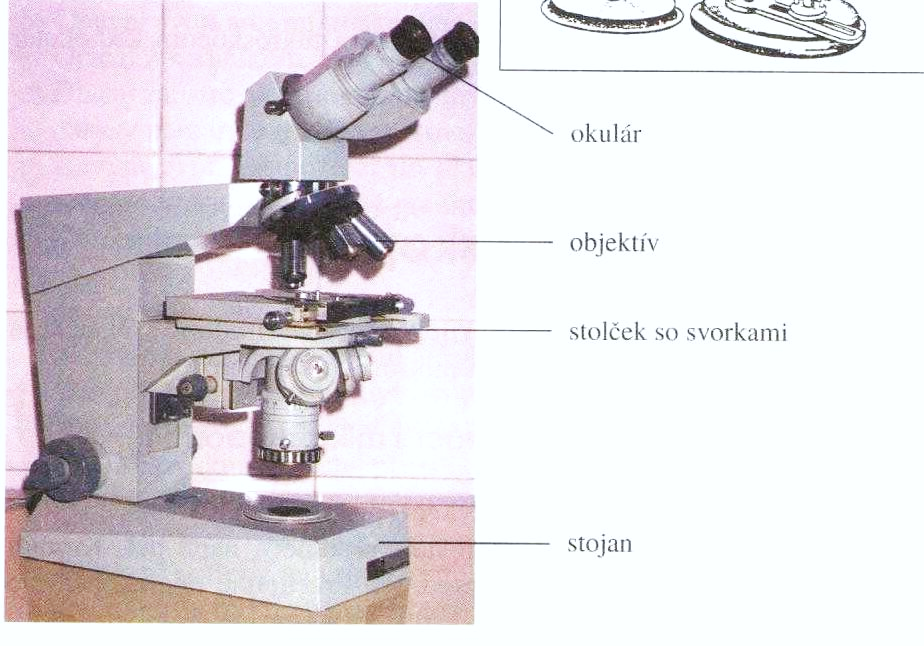 Podčiarknite vnútorných parazitov:blcha, komár, pásomnica, hlísta, voš, kliešťDoplňte do vety správne slovo zo zátvorky. (baktéria, vírus)Chrípku vyvoláva _____________ .Pôvodcom angíny a tuberkulózy je ______________ . Pomenujte základné časti rastliny: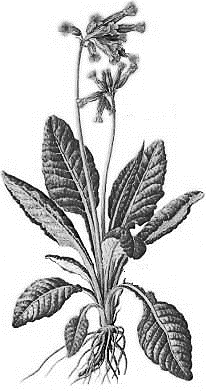 Priraďte k jednotlivým rastlinným orgánom ich funkcie:a)koreň - _____		A  význam pri pohlavnom rozmnožovaní rastlín	b)stonka - _____		B  upevňuje rastlinu v pôdec)list - _____			C  nesie listy, kvety a plodyd)kvet - _____			D  chráni semenoe)plod - _____		E  umožňuje dýchanie (výmenu plynov)Samičia časť kvetu je :a)piestik			c)nitkab)tyčinka			d)kvetný obalVytvorte správne dvojice a spojte ich čiarou:jablko 			kôstkovicaslivka			bobuľarajčiak			malvicaDoplňte text:V kvete sa po oplodnení  z vajíčka vyvíja ____________, zo semenníka piestika sa vyvíja ______________ .Vysvetlite pojem obojpohlavný živočích a uveďte 1 príklad:__________________________________Rastliny pri dýchaní prijímajú z ovzdušia:a)oxid uhličitý			b)kyslík			c)dusíkZakrúžkujte tie rastliny, ktoré patria k nahosemenným:dub, smrek, čerešňa, borovica, lieska, fazuľaZaraďte uvedených zástupcov bezstavovcov do príslušnej systematickej skupiny:Systematické skupiny: ploskavce, hlístovce, mäkkýše, obrúčkavce, článkonožce.Semená nahosemennej rastliny – borovice, jedle – sú uložené:a)v plode			b)v piestiku			c)na zdrevnatenej šupineVýtrusmi sa rozmnožujú:a)baktérie			b)huby				c)ihličnanyPrenesenie peľu z tyčiniek na bliznu piestika je:a)delenie			c)oplodnenie	b)opelenie			d)pučanieNapíšte štádiá vývoja hmyzu s neúplnou premenou:_________________________________________Užovku poznáme podľa charakteristických znakov. Správny údaj podčiarknite:oválna hlavatmavá kľukatá čiarapolmesiačikovité biele alebo žltkasté škvrny za hlavouDoplňte charakteristické znaky vtákov.Telo vtákov je pokryté ___________ . Srdce je rozdelené na ____________ a ____________.Telesná teplota je ___________.  Kosti sú ___________ . Oplodnenie vtákov je ___________.Samec husi sa nazýva __________, samec kačice sa nazýva _____________.Hlísta detská parazituje v ____________ čreve, mrľa ľudská v ____________ čreve.Podčiarknite živé zložky prostredia:pôda, tráva, huby, svetlo, voda, baktérie, organizmyNapíšte ako sa nazýva samec, samica a mláďa u ovce domácej:samec - ____________, samica - ____________, mláďa - ______________Zakrúžkujte správnu odpoveď. V Červenej knihe sú uvedené živočíchy: a)vyhynuté					 b)ohrozenéKtorý organizmus je vždy na začiatku potravinového reťazca:a)reducent			b)producent			c)konzumentDoplňte text:Kloaka je spoločné vyústenie troch sústav:_______________,  _______________,  ______________.Kloaku nemajú:a)ryby				b)obojživelníky			c)plazy a vtákyAko sa nazývajú vtáky, ktorých mláďatá si po vyliahnutí hľadajú samé potravu?a)nekŕmivé			b)kŕmivé			c)vodivéZakrúžkujte správnu odpoveď:Roztoky živín prúdia z koreňov do listov:a)lykovou časťou			b)drevnatou časťouDoplňte:Pri fotosyntéze sa premieňajú anorganické látky na ______________ látky a do vzduchu sa uvoľňuje _____________.Doplňte:Na spodnej strane listov sú malé otvorčeky, ktoré sa nazývajú ____________.Umožňujú rastline dýchať a prijímať oxid uhličitý.Napíšte názov bielej a zelenej časti kvetu čerešne:biela časť - _______________		zelená časť - ________________Doplňte:Olistená stonka sa nazýva _____________.Podčiarknite príklady nepohlavného (vegetatívneho) rozmnožovania rastlín:cibuľami, poplazmi, semenami, odrezkamiKtorý liek proti baktériovým chorobám bol pripravený z paplesne štetkovitej? _________________________Doplňte popis tela huby s plodnicou:a)klobúkb)___________c)___________Čím sa rozmnožujú huby?____________________Doplňte:  V lišajníku sú 2 organizmy, ktoré si navzájom dodávajú látky potrebné k životu:a)Organizmus, ktorý dodáva vodu: _______________b)Organizmus, ktorý vytvára organické látky: ______________Ktorý spoločný znak majú zelené riasy a všetky vyššie rastliny?________________________________Vysvetlite, čo znamenajú tieto skratky:NP - _______________________________CHKO - __________________________________PR - ________________________________Koľko národných parkov je na Slovensku?a)5		b)3		c)4		d)viacAko sa nazýva veda, ktorá skúma vzťahy medzi organizmom a prostredím?___________________________Ktorá časť bunky riadi jej život?a)mitochondrie			b)bunkové jadro		c)ribozómyNarušenie činnosti mozočka spôsobí:a)potácanie sa			b)hučanie v ušiach			c)štikútaniePred prudkým slnečným žiarením treba oči chrániť slnečnými okuliarmi, ktoré:a)majú UV filterb)sú bez UV filtra, ale majú tmavé sklác)je jedno, aké sklá majú, hlavne, že sú modernéZákladné chuťové pocity sú:a)sladká, štipľavá, slaná, tepláb)sladká, slaná, kyslá, horkác)sladká, voňavá, studená, slanáČlovek má:a)4 zmysly		b)5 zmyslov			c)6 zmyslovPopáleninu 1. stupňa ošetríme tak, že:a)strhneme priškvarenú látku odevu, aby k rane mal prístup vzduchb)pustíme na ňu prudko vodu z vodovodu aby nepálilac)priškvarenú látku z rany nestrhávame, oplachujeme vodou aspoň 10 minútVeľkú reznú ranu, v ktorej uviazla črepina skla, ošetríme:a)črepinu vytiahneme, aby nám nezavadzala pri ošetrovaníb)črepinu obložíme gázou, ďalšiu vrstvu gázy priložíme na celú ranu a zľahka oviniemec)na ranu priložíme veľké množstvo vaty, aby nám jej vlákna pomohli čo najrýchlejšie zastaviť krvácanieČervené krvné farbivo sa nazýva:a)glykogén			c)hemoglobínb)chlorofyl			d)nikotínŽalúdková šťava obsahuje enzým:a)inzulín			c)pepsínb)ptyalín			d)žlčK orgánom dýchacej sústavy nepatrí:a)hrtan			c)pľúcab)priedušnica			d)pažerákZrážanlivosť krvi zabezpečujú:a)červené krvinky		c)krvné doštičkyb)biele krvinky		d)krvná plazmaNahradenie poškodeného orgánu od darcu sa nazýva:a)dialýza			c)dezinsekciab)transfúzia			d)transplantáciaCievy, ktoré vedú krv do srdca sa nazývajú:a)žily				c)vlásočniceb)tepny			d)miazgové cievyNa povrchu zubov sa nachádza:a)sklovina			c)zubná dreňb)zubovina			d)ďasnáPremena látok v tele sa nazýva:a)imunizácia			c)metabolizmusb)fotosyntéza			d)toxikomániaVajíčka dozrievajú:a)počas celého života ženyb)približne od 12 do 50. roku života ženyc)od 18. do 50. roku života ženyVajíčko oplodní:a)viac spermií			c)jedna spermiaDedičná hmota je sústredená v:a)chloroplastoch		b)chromozómoch		c)hormónochMedzi dýchacie svaly patrí:_______________, _________________ _____________Doplňte správne slová:Pľúca sú pokryté blanou ____________, na stenách hrudníka je blana ____________.Doplňte text:Krvná cieva, ktorou prúdi krv do srdca je ___________, zo srdca je ___________, najtenšia cieva je ____________.K uvedenej vlastnosti dopíš zložku krvi:Obsahuje hemoglobín - ________________V zložení prevažuje voda - _______________Pohlcujú baktérie a cudzorodé látky - ________________Zabezpečujú zrážanlivosť - _______________Štyri základné krvné skupiny sú:_________________________________________________Krvný prevod sa označuje ako:a)sedimentácia		b)transfúzia			c)hemofýliaNormálny krvný tlak dospelého človeka je:a)100/50			b)120/80			c)150/100zástupcasystematická skupinaslimák záhradnýpásomnica dlhávčela medonosnáhlísta detskádážďovka zemná